ПСИХОЛОГИЧЕСКАЯ ПОМОЩЬ 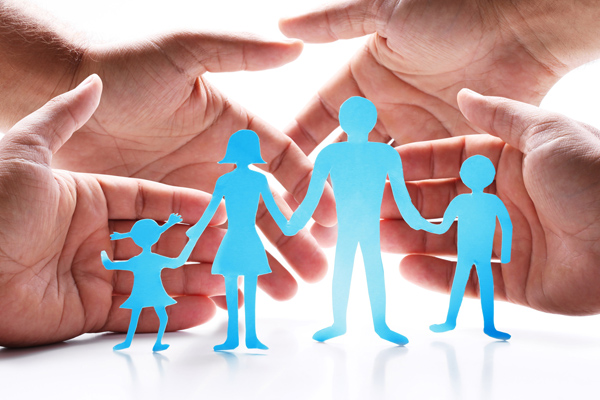 ДЛЯ ДЕТЕЙ И ИХ РОДИТЕЛЕЙПсихологическая помощь, оказываемая в образовательных организациях г. ЕнисейскаКГБУ СО «КЦСОН «Северный»: психолог Медичи Эвелина Юрьевна 8 (39195) 2-71-14, 2-30-41, en-kcson@mail.ru. Учреждением оказывается: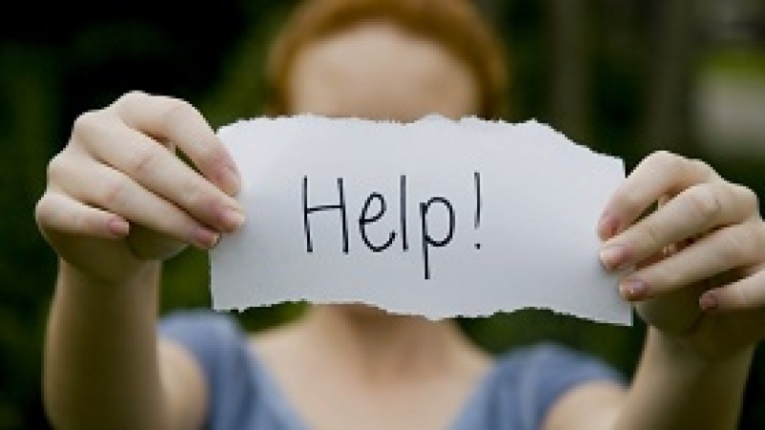 - экстренная психологическая помощь в телефонном режиме 8 (39195) 2-71-14, 2-30-41;- выезд мобильной бригады специалистов (психолога, специалиста по социальной работе, специалиста по работе с семьей) на дом;- консультирование.	Если не с кем поделиться…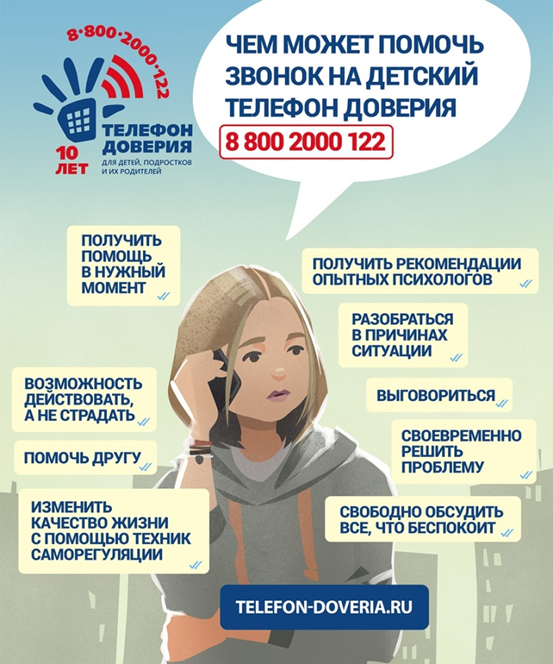 Телефон доверия — это быстрая скорая помощь здесь и сейчас, когда нет возможности искать психолога для очной консультации.Номер детского телефона доверия — службы экстренной психологической помощи детям и подросткам, их родителям и опекунам — 8-800-2000-122.Это номер, по которому можно позвонить в любое время (круглосуточно) и получить профессиональную помощь специалиста.Психологи помогают в любой ситуации. Конфиденциальность, бесплатность и анонимность (при желании позвонившего) — три основных принципа работы единого детского телефона доверия.Единый общероссийский телефон доверия для детей, подростков и их родителей: 8 (800) 2000-122. 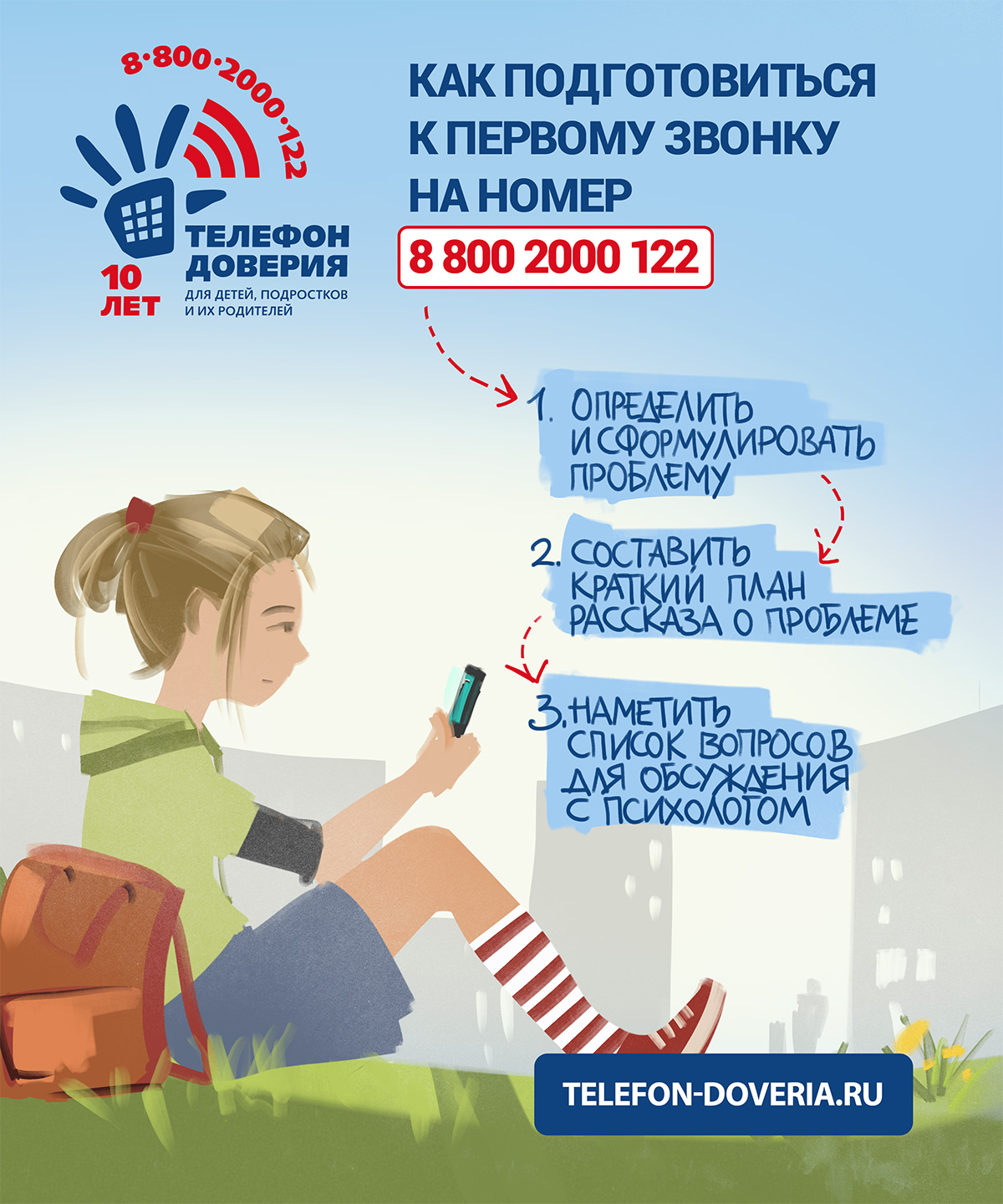 По этому телефону можно обратиться с любыми проблемами и получить бесплатную и анонимную психологическую помощь. Горячая линия работает круглосуточно.Служба экстренной психологической помощи МЧС РоссииТелефон: +7 (495) 989-50-50Круглосуточно, для гражданЕсли вам нужна помощь, позвоните на номер в любое время суток, и с вами поговорит профессиональный психолог. Называть своё имя и другие личные данные не нужно. Единственное, что может потребоваться при звонке на московский номер из другого города, — оплата междугородней связи, если это предусмотрено вашим тарифом.Кроме того, при Центре экстренной психологической помощи МЧС России есть интернет-служба (https://psi.mchs.gov.ru), где можно один раз получить бесплатную консультацию психолога в формате чата. Для незарегистрированных пользователей она проводится в форме публикации ответов на форуме: ваш вопрос специалисту и его ответ будут видны всем посетителям сайта. Регистрация даёт возможность пообщаться с психологом уже тет-а-тет — в вашем личном кабинете.Кризисный центр экстренного реагирования на базе центра «Эго»Телефон: 8-923-302-40-25 Круглосуточно, для подростковЕсли тебе нужна помощь, ты сильно переживаешь, испытываешь страх, переживаешь неудачи, у тебя сложности во взаимоотношениях с родителями и сверстниками – звони! Территориальный центр медицины катастроф Красноярского края Телефон: 8 (391) 202-22-06 (круглосуточно)КГБУЗ «Красноярский краевой психоневрологический диспансер № 1» (г. Красноярск)Телефон: 8 (391) 211-56-42 (ДЕТИ И ВЗРОСЛЫЕ)С 18.00 до 08.00 часов – в будние дниКруглосуточно в выходные и праздничные дниУ Вас сложности во взаимоотношениях в семье, проблемы на работе, возникли вопросы в детско-родительских отношениях, Вы потеряли близкого человека, испытываете страх и нежелание жить – ЗВОНИТЕ!Краевая региональная общественная организация «Кризисный центр для женщин и их семей, подвергшихся насилию «Верба» (г. Красноярск)Телефон: 8 (391) 231-48-47 (дети, взрослые)С 09.00 до 21.00 часов ежедневноОказание помощи гражданам, подвергшимся насилию в семье и сексуальному насилию.Горячая линия службы «Ясное утро»Для звонков из России: 8 800 100 01 91.
https://yasnoeutro.ru/Основная специализация службы — помощь онкобольным. Но сейчас на ее горячую линию может бесплатно позвонить каждый, кому требуется эмоциональная поддержка в сложившейся ситуации. Звонок можно сделать анонимно и круглосуточно.
Линия помощи «Дети онлайн»Телефон: 8-800-25-000-15 звонок по России бесплатный (дети, взрослые)Консультирование по проблемам безопасного использования интернета и мобильной связиОУФИО психологаКонтактные данныеАдресДни и время приемаМАОУ СШ №1Пакулева Елена Сергеевна8 (39195) 2-71-38, school-n1direktor@bk.ru ул. Ленина, 120Понедельник – пятница 8:15-17:00МБОУ СШ № 2Матошина Наталья Владимировна8-913-035-00-76, nasturzia16@rambler.ru ул. Бабкина, 46Понедельник – пятница 9:00-16:00МБОУ СШ № 3Новолодская Ирина Евгеньевна8 (39195) 2-23-06,mousosh_102@mail.ruул. Ленина, 102Понедельник – пятница9.00-13.00МАОУ СШ № 9Грудинина Юлия Владимировна8 (39195) 2-70-07,yuliya.sidelnikova.93@mail.ruул. Вейнбаума, 52     Понедельник - пятница 9:00-16:00ЧОУ ЕПГВаганова Татьяна Владимировна8 (39195) 2-20-13, vag.tatjana@yandex.ru.ул. Кирова, 97Вторник-пятница 13:00-15:00МБДОУ № 1Мунина Карина Сергеевна8 (39195) 2-26-14mdou.ds1@mail.ru ул. Куйбышева, 43Понедельник-пятница9:00-11:00МБДОУ № 5Антонова Елена Викторовна8(39195) 2-45-20, ensad5@yandex.ru, atonovayelena@list.ru ул. Бабкина, 47Понедельник – пятница 13.00-16.00МБДОУ № 9Селиванова Татьяна Аркадьевна8(39195)67-200, mbdou9.eniseisck@yandex.ruДОС 1/110Понедельник-пятница14:00-16:00МБДОУ № 15Иванова Ольга Николаевна8(39195) 2-50-94, ensad15@bk.ruул.Промышленная, 20/12Понедельник – пятница 14.00-17.00Территориальная психолого-медико-педагогическая комиссияпредседатель, педагог-психолог – Матошина Наталья Владимировна8-913-035-00-76, nasturzia16@rambler.ru ул. Бабкина, 46Понедельник – пятница 9:00-18:00